ΕΞΕΤΑΣΗ ΠΑΙΔΙΟΥ ΣΤΑ ΕΞΩΤΕΡΙΚΑ ΙΑΤΡΕΙΑ Ονοματεπώνυμο παιδιού: ……………….. ……………….. Ηλικία:			Ημ. γεννήσεως (προαιρετικά): ……………….Φύλο:    Άρρεν/θήλυ (τίθεται σε κύκλο)  	Διαμονή: 			Τηλέφωνο: Αιτία προσέλευσης (σύντομη & επιγραμματική αναφορά): …………………………………………………………………Παρούσα νόσος:(προσοχή: όχι αναφορά σε Κυριακή, Δευτέρα κλπ) Αγόρι/κορίτσι ηλικίας………..προσκομίστηκε …Ατομικό αναμνηστικό:Κληρονομικό ιστορικό- οικογενειακό δέντρο (προαιρετικά):Αντικειμενική εξέταση: Διαφορική διάγνωση (3-5 πιθανές διαγνώσεις)Έγινε Εισαγωγή?  ΝΑΙ  ΟΧΙ (τίθεται σε κύκλο)Έλεγχος, αγωγή,  οδηγίες: Ημερομηνία: 			Όνομα & υπογραφή ειδικού: …………………→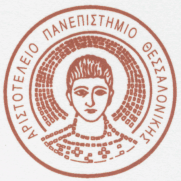 Αριστοτέλειο Πανεπιστήμιο ΘεσσαλονίκηςΙατρική Σχολή3η Παιδιατρική ΚλινικήΔιευθυντής : Καθηγητής  Ιωάννης Ν. ΤσανάκαςΙπποκράτειο ΝοσοκομείοΚωνσταντινουπόλεως 49Θεσσαλονίκη 54 6 42 Τηλ.: 2310-99 29 82FAX: 2310-99 29 81 e-mail: tsanakas@med.auth.gr………………………………………….………………………………………….………………………………………….……………………………………………………ΟνοματεπΟνοματώνυμο φοιτητή…………………………………….. ΟνοματεπΟνοματώνυμο φοιτητή…………………………………….. ΟνοματεπΟνοματώνυμο φοιτητή…………………………………….. ΟνοματεπΟνοματώνυμο φοιτητή…………………………………….. 